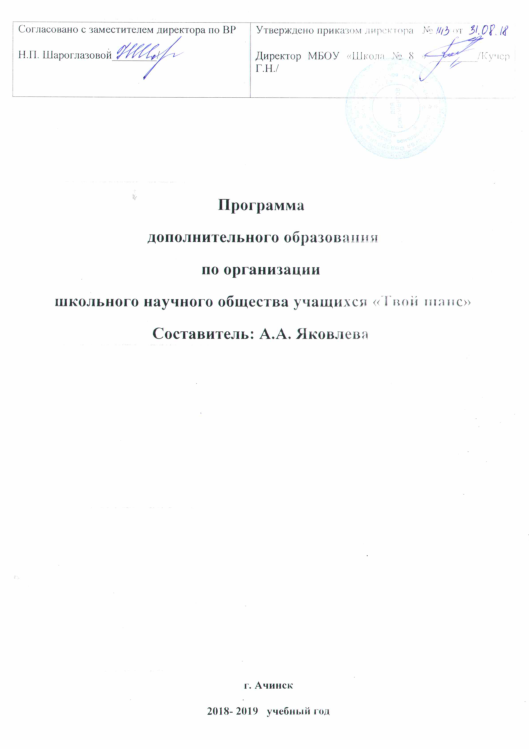 Пояснительная записка             Научное общество учащихся – это добровольное объединение школьников, стремящихся к совершенствованию своих знаний в определенной области наук, к развитию творческих способностей, мышления, интеллектуальной инициативы, самостоятельности, к приобретению умений и навыков научно – исследовательской и проектной деятельности. Научно-исследовательская работа, организация и проведение научно ориентированных мероприятий – это прекрасная возможность школьникам на практике: определить свою стезю; проявить одновременно оригинальность и рациональность своего мышления; развить такие важные в наше время качества, как целеустремленность, ответственность, коммуникабельность, самостоятельность, умение управлять своим эмоциональным состоянием.Данная программа относится к социально-педагогическому направлению реализации внеурочной деятельности.Создание и функционирование школьного научного общества проходит согласно Положению о Научному обществе учащихся МБОУ «Школа №8».           Цели:1.   Выявление одаренных учащихся в разных областях науки.2.  Содействие развитию интеллектуальных, творческих способностей учащихся, поддержка научно-исследовательской работы в школе.3.  Формирование и развитие у учащихся навыков исследовательской работы с учетом индивидуальных наклонностей и способностей.4. Ранняя профессиональная ориентация учащихся.Условия реализации программыПрограмма адресована учащимся 8-18 лет.Работа осуществляется поэтапно: 1.Начальный этап (2 - 4 классы)Цель: Раскрытие интересов школьников, выявление их способностей, мотивации к исследовательской деятельности, обусловленной интересом к выбранному предмету. Формы научно-исследовательской работы, включенные в учебный процесс:Творческие работы (сочинения-описания по картинам, доклады, информативные рефераты, исследования на основе ситуативных опытов, экспериментов).2.Подготовительный этап (5 - 7 классы)Цель: Воспитание творческих способностей, саморазвитие личности учащегося, создание мотивации на самоутверждение обучающегося Формы научно-исследовательской работы, включенные в учебный процесс: Творческие работы (эссе, доклады, рефераты) и творческие работы (начальные исследования, эксперименты, требующие длительного времени с соблюдением всех критериев к их оформлению).3.Собственно исследовательский этап (8 - 11 классы) Цель: Развитие и формирование опыта научного творчества, создание мотивации к исследовательской деятельности, значимости данного знания для будущего профессионального выбора, осмысливание научно- исследовательской деятельности через выполнение исследовательских работ как индивидуальных, так и групповых. Формы научно-исследовательской работы, включенные в учебный процесс: Творческие работы (исследования, основанные на изучении мнения различных авторов по теме работ, исследования источников, ранее не подвергавшихся в научной литературе анализу), экспериментальные работы с соблюдением всех критериев к их оформлению.Работа НОУ структурирована по 4 секциям:1)социально-гуманитарная; 2)физико-математической; 3)естественно-экологической; 4)начальных классов Условия набора детей в НОУ: принимаются все заинтересованные в научно-исследовательской и проектной работе. Программа рассчитана на 1 год обучения.Занятия проводятся индивидуально, в группах. Основными формами проведения занятий являются: практические занятия, индивидуальное консультирование и сопровождение исследовательских проектов учащихся, обсуждения, тренинг, конкурсы, организационные сборы, работа с интернет-ресурсами. Содержание работы НОУ-Удовлетворение профессионального спроса участников НОУ на изучение интересующих проблем, составление программ, разработка проектов и тем исследований.-Руководство объединениями по интересам, организация индивидуальных консультаций в ходе научных исследований учащихся.-Рецензирование научных работ школьников при подготовке их к участию в конкурсах и конференциях.-Проведение научно-практических конференций, участие в олимпиадах, конкурсах, турнирах, выставках.-Редактирование и издание ученических научных сборников.Работа учителей с членами НОУ, как их научных руководителей, проводится в нескольких направлениях.Первое направление – это организация индивидуальной работы, предусматривающая деятельность в двух аспектах:а) совместная работа над отдельными заданиями (подготовка разовых докладов, сообщений, подбор литературы, оказание помощи младшим школьникам при подготовке докладов, устных сообщений, изготовление наглядных пособий, помощь в компьютерном оформлении работы);б) работа с учащимися по отдельной программе (помощь в разработке тем научных исследований, оказание консультационной помощи).Второе направление – групповая деятельность. Она включает в себя работу над совместными исследовательскими проектами, где нередко необходимо использовать информацию из разных предметных областей.Третье направление – массовая работа. В ходе нее организуются встречи с интересными людьми, в том числе деятелями науки и культуры; осуществляется подготовка и проведение литературных гостиных, предметных недель, школьных олимпиад, ученических чтений и научно-практических конференций.Работа строится в течение года по плану: 1.сбор предварительной информации по вопросу исследования, знакомство с различными мнениями разных авторов по изучаемой проблеме;2.проведение собственных исследований, используя научный, доступный и посильный к выполнению инструментарий в виде методов исследований данного явления;3.сравнение полученных результатов с имеющимися образцами, проведение анализа, построение причинно-следственных связей, поиск путей решения выявленных противоречий;4. оформление исследовательской работы в печатном виде;5.подготовка к выступлению на конференции с использованием стендового доклада или электронной презентации.Ежегодно проводятся конференции в соответствии с положением о научной ученической конференции. На них заслушиваются лучшие работы учащихся, отобранные в результате предварительного рецензирования по определенным, общим для всех критериям. Жюри (возможно Совет НОУ), выбранное специально для Конференции из числа наиболее подготовленных учащихся, учителей, родителей, представителей органов Управления образования и других, оценивает устное выступление защищавшихся и определяет победителей данного конкурса.                                        Планируемые результаты реализации программы.        Учащиеся научаться:  1.применять полученные знания на практике; 2.работать с дополнительной литературой, наглядными пособиями; 3.формировать собственную позицию, делать выводы; 4.уметь: использовать основные исследовательские методы: поиск информации, сбор и обработка данных, научное объяснение полученных результатов, видение и выдвижение новых проблем, выдвижение гипотез, способов их решения.   В ходе выполнения исследовательской работы школьники приобретают следующие навыки: видеть проблему;  самостоятельно ставить задачи;  работать с литературными источниками; планировать, учитывать, контролировать, оценивать свою работу;  овладевать навыками конструктивного общения, что включает: умение выступать перед публикой, связно излагать свои мысли в процессе полемики, аргументировано говорить, владеть вниманием аудитории, выслушивать других, задавать вопросы по проблемам выступления, с достоинством выходить из острых ситуаций.                   Способами определения успешности овладения учащимися содержанием программы являются методы: педагогический анализ результатов участия в мероприятиях различного уровня (школьного, муниципального, всероссийского), а также наблюдение и анализ инициативности и активности учащихся на занятиях.  Формами подведения итогов реализации программы являются школьная НПК и конкурс проектных работ учащихся, творческий отчет.Научно-исследовательская работа способствует развитию следующих УУД:-Личностные (самоопределение, смыслообразование, нравственно-этическое оценивание, самоконтроль и самооценка)-Регулятивные (целеполагание, планирование, прогнозирование, контроль, коррекция, оценка, волевая саморегуляция)-Коммуникативные (планирование учебного сотрудничества, постановка вопросов, разрешение конфликтов, управление поведением партнера, умение выражать свои мысли, задавать вопросы, доказывать и защищать свои идеи)-Познавательные (общеучебные: самостоятельное выделение и формулирование познавательной цели, поиск и выделение необходимой информации, выбор наиболее эффективных способов решения задач в зависимости от конкретных условий; логические: анализ, синтез, установление причинно-следственных связей, доказательство; выдвижение гипотез и их обоснование; действия постановки и решения проблемы: формулирование проблемы; самостоятельное создание способов решения проблем творческого и поискового характера)II.  Грайфик работы ШНОУ «Твой шанс»МБОУ «Школа № 8» на 2018-2019 учебный годIII. Календарно-тематическое планирование работы ШНОУ «Твой шанс»МБОУ «Школа № 8» на 2018-2019 учебный годМесяцМероприятияОтветственныеСентябрь1.Составление банка данных учащихся - членов ШНОУ2.Постановка задач, планирование работы ШНОУ.3.Выбор тем исследовательских работ, закрепление руководителей.4. Определение группы учащихся для подготовки к школьному этапу ВсОШ5. Подготовка учащихся к школьному этапу ВсОШРуководитель ШНОУ Учителя-предметникиСентябрь-май1.Предметные недели школьных методических объединений (по отдельному графику). Участие членов ШНОУ в проведении предметных недель.2. Участие во Всероссийских и Международных дистанционных олимпиадах (по отдельному графику).Руководители ШМОТ.Н. КозловаОктябрь1.Проведение школьных олимпиад2. Награждение призеров и победителей школьного этапа ВсОШ2.Консультации и рекомендации для руководителей исследовательских работ.3.Подготовка к муниципальному этапу ВсОШРуководитель ШНОУ Учителя-предметникиНоябрь1.Участие призеров и победителей школьного этапа ВсОШ в муниципальном этапе ВсОШ.2.Подготовка и проведение праздника открытия ШНОУ.Руководитель ШНОУ Руководители секцийДекабрь1.Консультации для учащихся по работе над научным исследованием.2. Индивидуальная работа научных руководителей с учащимися.3. Подведение итогов Муниципального этапа ВсОШ.4. Предзащита научных работ учащимися. Выявление и исправление замечаний.Руководитель ШНОУ Научные руководители.Январь1.Школьная научно- практическая конференция.2. Подготовка научно-исследовательских работ к городской НПК.Руководитель ШНОУ Научные руководители.ФевральУчастие в городском марафоне «Шаг в будущее»,Юниорье.Руководитель ШНОУ Научные руководители.МартАнализ результатов  городской НПКРуководитель ШНОУ АпрельМай1.Праздник закрытия ШНОУ. Чествование победителей.2.Выпуск сборника исследовательских работ учащихся за 2018-2019 учебный год3.Анализ работы за годРуководитель ШНОУ № п/пНазвание темыКол-во часовДатаОрганизационное собрание ШНОУ “ Твой шанс”. Цели и задачи работы.1 ч.Разработка устава ШНОУ “Твой шанс”. Выбор научного состава.2 ч.Подготовка к открытию ШНОУ «шанс». Репетиция.1ч.Подготовка к школьному этапу Всероссийской олимпиады школьников по предметам.42 ч.Открытие ШНОУ «Твой шанс». Праздничная линейка.1ч.Диагностика обучающихся по вопросам исследовательских умений3 ч.Анализ диагностических данных.1 ч.Подготовка к муниципальному этапу Всероссийской олимпиады школьников по предметам.24 ч.Работа учащихся в научных секциях по интересам. Обсуждение тематики научно-исследовательских работ3 ч.Подготовка учащихся и организация дистанционных олимпиад.4 ч.Работа с научными источниками литературы. Формирование культуры научного исследования.2 ч.Встреча со школьным библиотекарем. Знакомство с научно-популярной и энциклопедической литературой.5 ч.Подготовка к школьной и городской олимпиаде "Юниорье" по предметам. Организация встреч-консультаций с учителями-предметниками.4 ч.Участие в городской олимпиаде "Юниорье" по предметам.2 ч.Заседание ШНОУ “Твой шанс” по вопросам участия в муниципальных, краевых и  всероссийских конкурсах исследовательских работ учащихся. Знакомство с положениями. Отбор участников.1 ч.Подготовка и проведение школьного интеллектуального марафона по предметам.4 ч.Критерии и требования к оформлению исследовательских работ.2 ч.Разработка научного аппарата проблемы исследования.2 ч.План написания научно-исследовательских работ1 ч.Организация работы с литературными источниками.2 ч.Основное содержание исследовательской работы. Раскрытие темы.5 ч.Методы научного исследования.3 ч.Информационные ресурсы: виды и способы работы.1 ч.Этапы работы над научным исследованием.3 ч.Заключение и выводы.2 ч.Требования к оформлению источников литературы в соответствии с ГОСТом2 ч.Приложение.1 ч.Культура выступления. Ораторское искусство.2 ч.Виды творческих, исследовательских работ.4 ч.Проекты.4 ч.Правила написания сообщения2 ч.Методика написания реферата и его структура.2 ч.Отбор ученических работ для участия в школьной научно-практической конференции “Мы – будущее 21 века”.3 ч.Организация и проведение школьной научно-практической конференции “Мы – будущее 21 века”.4 ч.Подготовка и проведение торжественной церемонии награждения победителей и призеров научно-практической конференции.2 ч.Оформление исследовательских работ учащихся, прошедших на муниципальный этап научно-практической конференции, в соответствии с предъявляемыми критериями и требованиями.1 ч.Участие в городской ученической научно-практической конференции.4 ч.Оформление исследовательских работ учащихся, прошедших на краевой этап научно-практической конференции, в соответствии с предъявляемыми критериями и требованиями.2 ч.Интеллектуальная игра “Эрудит-шоу”2 ч.Социологический опрос учащихся: «Изучение мнения учащихся о деятельности ШНОУ «Твой шанс»1 ч.Анализ деятельности ШНОУ «Твой шанс» за год.3 ч.Подготовка к закрытию ШНОУ «Твой шанс». Репетиция.1 ч.Торжественное закрытие ШНОУ «Твой шанс». Праздничная линейка.1 ч.Итого:Итого:162 ч.